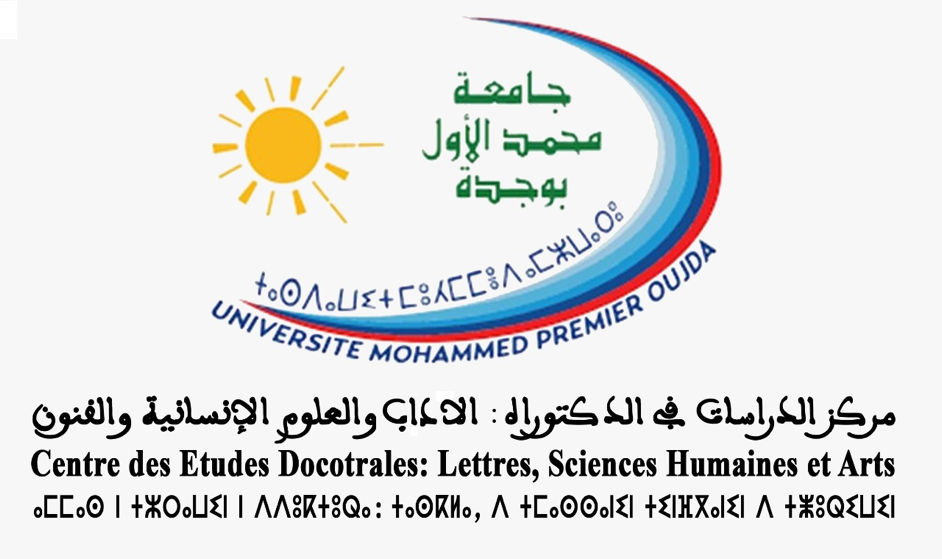 Dossier Scientifique et Formations complémentairesIntitulé de la thèse : Directeur de thèse(Co-directeur)Structure de recherche :Préparé par :Prénom NomN° d’inscription :Année Universitaire :COMMUNICATIONS Dans des Colloques ou Journées d’études à comités scientifiquesCommunication n° 1  (Obligatoire)Communication n° 2 (Obligatoire)Communication n° 3 (facultative)Communication n° 4 (facultative)Communication n° 5 (facultative)PUBLICATIONS Dans des Revues indexées ou spécialisées à comités de lecturePublication n°1 (Obligatoire)Références de la publication : Publication n°2 (Obligatoire)Références de la publication : Publication n°3 (facultative)Références de la publication : Publication n°4 (facultative)Références de la publication : Publication n°5 (facultative)Références de la publication : FORMATIONS COMPLEMTAIRESFormations spécifiques assurées par le laboratoire d’attacheFormations transversales Assurées par le Centre des Etudes DoctoralesAutres activités scientifiques et rayonnement Enseignement au supérieurAnimation d’ateliers de formation Tutorat en ligne (co) encadrement de mémoires Participation à l’organisation d’évènements scientifiques Autres activités scientifiques TABLEAU RECAPITULATIF DE L’ACTIVITE SCIENTIFIQUE DU DOCTORANTNB : mettre en annexes les pièces justificatives dans l’ordre du tableau EXAMEN DU DOSSIER SCIENTFIQUEANNEXESIntitulé1er  auteur Autres auteursCadre de la communication(mettre une croix dans la case convenable)Journée d’étude Journée d’étude Journée d’étude Journée d’étude Journée d’étude Journée d’étude Journée d’étude Journée d’étude Cadre de la communication(mettre une croix dans la case convenable)Colloque Colloque Colloque Colloque Colloque Colloque Colloque Colloque Cadre de la communication(mettre une croix dans la case convenable)Congrès Congrès Congrès Congrès Congrès Congrès Congrès Congrès Cadre de la communication(mettre une croix dans la case convenable)Autre à préciser :…………………………………………………………………………………………..Autre à préciser :…………………………………………………………………………………………..Autre à préciser :…………………………………………………………………………………………..Autre à préciser :…………………………………………………………………………………………..Autre à préciser :…………………………………………………………………………………………..Autre à préciser :…………………………………………………………………………………………..Autre à préciser :…………………………………………………………………………………………..Autre à préciser :…………………………………………………………………………………………..Envergure Locale NationaleNationaleinternationaleinternationaleIntitulé de l’événement……………………………………………………………………………………………………………………………………………………..…………………………………………………………………………………………..………………………………..……………………………………………………………………………………………………………………………………………………..…………………………………………………………………………………………..………………………………..……………………………………………………………………………………………………………………………………………………..…………………………………………………………………………………………..………………………………..……………………………………………………………………………………………………………………………………………………..…………………………………………………………………………………………..………………………………..……………………………………………………………………………………………………………………………………………………..…………………………………………………………………………………………..………………………………..……………………………………………………………………………………………………………………………………………………..…………………………………………………………………………………………..………………………………..……………………………………………………………………………………………………………………………………………………..…………………………………………………………………………………………..………………………………..……………………………………………………………………………………………………………………………………………………..…………………………………………………………………………………………..………………………………..……………………………………………………………………………………………………………………………………………………..…………………………………………………………………………………………..………………………………..……………………………………………………………………………………………………………………………………………………..…………………………………………………………………………………………..………………………………..Date et lieu de l’événement……………………………………………………………………………………………………………………………………………………..…………………………………………………………………………………………..………………………………..……………………………………………………………………………………………………………………………………………………..…………………………………………………………………………………………..………………………………..……………………………………………………………………………………………………………………………………………………..…………………………………………………………………………………………..………………………………..……………………………………………………………………………………………………………………………………………………..…………………………………………………………………………………………..………………………………..……………………………………………………………………………………………………………………………………………………..…………………………………………………………………………………………..………………………………..……………………………………………………………………………………………………………………………………………………..…………………………………………………………………………………………..………………………………..……………………………………………………………………………………………………………………………………………………..…………………………………………………………………………………………..………………………………..……………………………………………………………………………………………………………………………………………………..…………………………………………………………………………………………..………………………………..……………………………………………………………………………………………………………………………………………………..…………………………………………………………………………………………..………………………………..……………………………………………………………………………………………………………………………………………………..…………………………………………………………………………………………..………………………………..Etablissement organisateur……………………………………………………………………………………………………………………………………………………..…………………………………………………………………………………………..………………………………..……………………………………………………………………………………………………………………………………………………..…………………………………………………………………………………………..………………………………..……………………………………………………………………………………………………………………………………………………..…………………………………………………………………………………………..………………………………..……………………………………………………………………………………………………………………………………………………..…………………………………………………………………………………………..………………………………..……………………………………………………………………………………………………………………………………………………..…………………………………………………………………………………………..………………………………..……………………………………………………………………………………………………………………………………………………..…………………………………………………………………………………………..………………………………..……………………………………………………………………………………………………………………………………………………..…………………………………………………………………………………………..………………………………..……………………………………………………………………………………………………………………………………………………..…………………………………………………………………………………………..………………………………..……………………………………………………………………………………………………………………………………………………..…………………………………………………………………………………………..………………………………..……………………………………………………………………………………………………………………………………………………..…………………………………………………………………………………………..………………………………..Communication publiée (mettre une croix dans la case convenable)Oui Oui NonNonSi oui, précisez les détails de la publicationRésumé de la communication Voir annexes  Voir annexes  Voir annexes  Voir annexes  Voir annexes  Voir annexes  Voir annexes  Voir annexes  Voir annexes  Voir annexes Résumé de la communication Voir annexes  Voir annexes  Voir annexes  Voir annexes  Voir annexes  Voir annexes  Voir annexes  Voir annexes  Voir annexes  Voir annexes Intitulé1er  auteur Autres auteursCadre de la communication(mettre une croix dans la case convenable)Journée d’étude Journée d’étude Journée d’étude Journée d’étude Journée d’étude Journée d’étude Journée d’étude Journée d’étude Cadre de la communication(mettre une croix dans la case convenable)Colloque Colloque Colloque Colloque Colloque Colloque Colloque Colloque Cadre de la communication(mettre une croix dans la case convenable)Congrès Congrès Congrès Congrès Congrès Congrès Congrès Congrès Cadre de la communication(mettre une croix dans la case convenable)Autre à préciser :…………………………………………………………………………………………..Autre à préciser :…………………………………………………………………………………………..Autre à préciser :…………………………………………………………………………………………..Autre à préciser :…………………………………………………………………………………………..Autre à préciser :…………………………………………………………………………………………..Autre à préciser :…………………………………………………………………………………………..Autre à préciser :…………………………………………………………………………………………..Autre à préciser :…………………………………………………………………………………………..Envergure Locale NationaleNationaleinternationaleinternationaleIntitulé de l’événement……………………………………………………………………………………………………………………………………………………..…………………………………………………………………………………………..………………………………..……………………………………………………………………………………………………………………………………………………..…………………………………………………………………………………………..………………………………..……………………………………………………………………………………………………………………………………………………..…………………………………………………………………………………………..………………………………..……………………………………………………………………………………………………………………………………………………..…………………………………………………………………………………………..………………………………..……………………………………………………………………………………………………………………………………………………..…………………………………………………………………………………………..………………………………..……………………………………………………………………………………………………………………………………………………..…………………………………………………………………………………………..………………………………..……………………………………………………………………………………………………………………………………………………..…………………………………………………………………………………………..………………………………..……………………………………………………………………………………………………………………………………………………..…………………………………………………………………………………………..………………………………..……………………………………………………………………………………………………………………………………………………..…………………………………………………………………………………………..………………………………..……………………………………………………………………………………………………………………………………………………..…………………………………………………………………………………………..………………………………..Date et lieu de l’événement……………………………………………………………………………………………………………………………………………………..…………………………………………………………………………………………..………………………………..……………………………………………………………………………………………………………………………………………………..…………………………………………………………………………………………..………………………………..……………………………………………………………………………………………………………………………………………………..…………………………………………………………………………………………..………………………………..……………………………………………………………………………………………………………………………………………………..…………………………………………………………………………………………..………………………………..……………………………………………………………………………………………………………………………………………………..…………………………………………………………………………………………..………………………………..……………………………………………………………………………………………………………………………………………………..…………………………………………………………………………………………..………………………………..……………………………………………………………………………………………………………………………………………………..…………………………………………………………………………………………..………………………………..……………………………………………………………………………………………………………………………………………………..…………………………………………………………………………………………..………………………………..……………………………………………………………………………………………………………………………………………………..…………………………………………………………………………………………..………………………………..……………………………………………………………………………………………………………………………………………………..…………………………………………………………………………………………..………………………………..Etablissement organisateur……………………………………………………………………………………………………………………………………………………..…………………………………………………………………………………………..………………………………..……………………………………………………………………………………………………………………………………………………..…………………………………………………………………………………………..………………………………..……………………………………………………………………………………………………………………………………………………..…………………………………………………………………………………………..………………………………..……………………………………………………………………………………………………………………………………………………..…………………………………………………………………………………………..………………………………..……………………………………………………………………………………………………………………………………………………..…………………………………………………………………………………………..………………………………..……………………………………………………………………………………………………………………………………………………..…………………………………………………………………………………………..………………………………..……………………………………………………………………………………………………………………………………………………..…………………………………………………………………………………………..………………………………..……………………………………………………………………………………………………………………………………………………..…………………………………………………………………………………………..………………………………..……………………………………………………………………………………………………………………………………………………..…………………………………………………………………………………………..………………………………..……………………………………………………………………………………………………………………………………………………..…………………………………………………………………………………………..………………………………..Communication publiée (mettre une croix dans la case convenable)Oui Oui NonNonSi oui, précisez les détails de la publicationRésumé de la communication Voir annexes  Voir annexes  Voir annexes  Voir annexes  Voir annexes  Voir annexes  Voir annexes  Voir annexes  Voir annexes  Voir annexes Résumé de la communication Voir annexes  Voir annexes  Voir annexes  Voir annexes  Voir annexes  Voir annexes  Voir annexes  Voir annexes  Voir annexes  Voir annexes Intitulé1er  auteurAutres auteursCadre de la communication(mettre une croix dans la case convenable)Journée d’étude Journée d’étude Journée d’étude Journée d’étude Journée d’étude Journée d’étude Journée d’étude Journée d’étude Cadre de la communication(mettre une croix dans la case convenable)Colloque Colloque Colloque Colloque Colloque Colloque Colloque Colloque Cadre de la communication(mettre une croix dans la case convenable)Congrès Congrès Congrès Congrès Congrès Congrès Congrès Congrès Cadre de la communication(mettre une croix dans la case convenable)Autre à préciser :…………………………………………………………………………………………..Autre à préciser :…………………………………………………………………………………………..Autre à préciser :…………………………………………………………………………………………..Autre à préciser :…………………………………………………………………………………………..Autre à préciser :…………………………………………………………………………………………..Autre à préciser :…………………………………………………………………………………………..Autre à préciser :…………………………………………………………………………………………..Autre à préciser :…………………………………………………………………………………………..Envergure Locale NationaleNationaleinternationaleinternationaleIntitulé de l’événement……………………………………………………………………………………………………………………………………………………..…………………………………………………………………………………………..………………………………..……………………………………………………………………………………………………………………………………………………..…………………………………………………………………………………………..………………………………..……………………………………………………………………………………………………………………………………………………..…………………………………………………………………………………………..………………………………..……………………………………………………………………………………………………………………………………………………..…………………………………………………………………………………………..………………………………..……………………………………………………………………………………………………………………………………………………..…………………………………………………………………………………………..………………………………..……………………………………………………………………………………………………………………………………………………..…………………………………………………………………………………………..………………………………..……………………………………………………………………………………………………………………………………………………..…………………………………………………………………………………………..………………………………..……………………………………………………………………………………………………………………………………………………..…………………………………………………………………………………………..………………………………..……………………………………………………………………………………………………………………………………………………..…………………………………………………………………………………………..………………………………..……………………………………………………………………………………………………………………………………………………..…………………………………………………………………………………………..………………………………..Date et lieu de l’événement……………………………………………………………………………………………………………………………………………………..…………………………………………………………………………………………..………………………………..……………………………………………………………………………………………………………………………………………………..…………………………………………………………………………………………..………………………………..……………………………………………………………………………………………………………………………………………………..…………………………………………………………………………………………..………………………………..……………………………………………………………………………………………………………………………………………………..…………………………………………………………………………………………..………………………………..……………………………………………………………………………………………………………………………………………………..…………………………………………………………………………………………..………………………………..……………………………………………………………………………………………………………………………………………………..…………………………………………………………………………………………..………………………………..……………………………………………………………………………………………………………………………………………………..…………………………………………………………………………………………..………………………………..……………………………………………………………………………………………………………………………………………………..…………………………………………………………………………………………..………………………………..……………………………………………………………………………………………………………………………………………………..…………………………………………………………………………………………..………………………………..……………………………………………………………………………………………………………………………………………………..…………………………………………………………………………………………..………………………………..Etablissement organisateur……………………………………………………………………………………………………………………………………………………..…………………………………………………………………………………………..………………………………..……………………………………………………………………………………………………………………………………………………..…………………………………………………………………………………………..………………………………..……………………………………………………………………………………………………………………………………………………..…………………………………………………………………………………………..………………………………..……………………………………………………………………………………………………………………………………………………..…………………………………………………………………………………………..………………………………..……………………………………………………………………………………………………………………………………………………..…………………………………………………………………………………………..………………………………..……………………………………………………………………………………………………………………………………………………..…………………………………………………………………………………………..………………………………..……………………………………………………………………………………………………………………………………………………..…………………………………………………………………………………………..………………………………..……………………………………………………………………………………………………………………………………………………..…………………………………………………………………………………………..………………………………..……………………………………………………………………………………………………………………………………………………..…………………………………………………………………………………………..………………………………..……………………………………………………………………………………………………………………………………………………..…………………………………………………………………………………………..………………………………..Communication publiée (mettre une croix dans la case convenable)Oui Oui NonNonSi oui, précisez les détails de la publicationRésumé de la communication Voir annexes  Voir annexes  Voir annexes  Voir annexes  Voir annexes  Voir annexes  Voir annexes  Voir annexes  Voir annexes  Voir annexes Résumé de la communication Voir annexes  Voir annexes  Voir annexes  Voir annexes  Voir annexes  Voir annexes  Voir annexes  Voir annexes  Voir annexes  Voir annexes Intitulé1er  auteurAutres auteursCadre de la communication(mettre une croix dans la case convenable)Journée d’étude Journée d’étude Journée d’étude Journée d’étude Journée d’étude Journée d’étude Journée d’étude Journée d’étude Cadre de la communication(mettre une croix dans la case convenable)Colloque Colloque Colloque Colloque Colloque Colloque Colloque Colloque Cadre de la communication(mettre une croix dans la case convenable)Congrès Congrès Congrès Congrès Congrès Congrès Congrès Congrès Cadre de la communication(mettre une croix dans la case convenable)Autre à préciser :…………………………………………………………………………………………..Autre à préciser :…………………………………………………………………………………………..Autre à préciser :…………………………………………………………………………………………..Autre à préciser :…………………………………………………………………………………………..Autre à préciser :…………………………………………………………………………………………..Autre à préciser :…………………………………………………………………………………………..Autre à préciser :…………………………………………………………………………………………..Autre à préciser :…………………………………………………………………………………………..Envergure Locale NationaleNationaleinternationaleinternationaleIntitulé de l’événement……………………………………………………………………………………………………………………………………………………..…………………………………………………………………………………………..………………………………..……………………………………………………………………………………………………………………………………………………..…………………………………………………………………………………………..………………………………..……………………………………………………………………………………………………………………………………………………..…………………………………………………………………………………………..………………………………..……………………………………………………………………………………………………………………………………………………..…………………………………………………………………………………………..………………………………..……………………………………………………………………………………………………………………………………………………..…………………………………………………………………………………………..………………………………..……………………………………………………………………………………………………………………………………………………..…………………………………………………………………………………………..………………………………..……………………………………………………………………………………………………………………………………………………..…………………………………………………………………………………………..………………………………..……………………………………………………………………………………………………………………………………………………..…………………………………………………………………………………………..………………………………..……………………………………………………………………………………………………………………………………………………..…………………………………………………………………………………………..………………………………..……………………………………………………………………………………………………………………………………………………..…………………………………………………………………………………………..………………………………..Date et lieu de l’événement……………………………………………………………………………………………………………………………………………………..…………………………………………………………………………………………..………………………………..……………………………………………………………………………………………………………………………………………………..…………………………………………………………………………………………..………………………………..……………………………………………………………………………………………………………………………………………………..…………………………………………………………………………………………..………………………………..……………………………………………………………………………………………………………………………………………………..…………………………………………………………………………………………..………………………………..……………………………………………………………………………………………………………………………………………………..…………………………………………………………………………………………..………………………………..……………………………………………………………………………………………………………………………………………………..…………………………………………………………………………………………..………………………………..……………………………………………………………………………………………………………………………………………………..…………………………………………………………………………………………..………………………………..……………………………………………………………………………………………………………………………………………………..…………………………………………………………………………………………..………………………………..……………………………………………………………………………………………………………………………………………………..…………………………………………………………………………………………..………………………………..……………………………………………………………………………………………………………………………………………………..…………………………………………………………………………………………..………………………………..Etablissement organisateur……………………………………………………………………………………………………………………………………………………..…………………………………………………………………………………………..………………………………..……………………………………………………………………………………………………………………………………………………..…………………………………………………………………………………………..………………………………..……………………………………………………………………………………………………………………………………………………..…………………………………………………………………………………………..………………………………..……………………………………………………………………………………………………………………………………………………..…………………………………………………………………………………………..………………………………..……………………………………………………………………………………………………………………………………………………..…………………………………………………………………………………………..………………………………..……………………………………………………………………………………………………………………………………………………..…………………………………………………………………………………………..………………………………..……………………………………………………………………………………………………………………………………………………..…………………………………………………………………………………………..………………………………..……………………………………………………………………………………………………………………………………………………..…………………………………………………………………………………………..………………………………..……………………………………………………………………………………………………………………………………………………..…………………………………………………………………………………………..………………………………..……………………………………………………………………………………………………………………………………………………..…………………………………………………………………………………………..………………………………..Communication publiée (mettre une croix dans la case convenable)Oui Oui NonNonSi oui, précisez les détails de la publicationRésumé de la communication Voir annexes  Voir annexes  Voir annexes  Voir annexes  Voir annexes  Voir annexes  Voir annexes  Voir annexes  Voir annexes  Voir annexes Résumé de la communication Voir annexes  Voir annexes  Voir annexes  Voir annexes  Voir annexes  Voir annexes  Voir annexes  Voir annexes  Voir annexes  Voir annexes Intitulé1er  auteur Autres auteursCadre de la communication(mettre une croix dans la case convenable)Journée d’étude Journée d’étude Journée d’étude Journée d’étude Journée d’étude Journée d’étude Journée d’étude Journée d’étude Cadre de la communication(mettre une croix dans la case convenable)Colloque Colloque Colloque Colloque Colloque Colloque Colloque Colloque Cadre de la communication(mettre une croix dans la case convenable)Congrès Congrès Congrès Congrès Congrès Congrès Congrès Congrès Cadre de la communication(mettre une croix dans la case convenable)Autre à préciser :…………………………………………………………………………………………..Autre à préciser :…………………………………………………………………………………………..Autre à préciser :…………………………………………………………………………………………..Autre à préciser :…………………………………………………………………………………………..Autre à préciser :…………………………………………………………………………………………..Autre à préciser :…………………………………………………………………………………………..Autre à préciser :…………………………………………………………………………………………..Autre à préciser :…………………………………………………………………………………………..Envergure Locale NationaleNationaleinternationaleinternationaleIntitulé de l’événement……………………………………………………………………………………………………………………………………………………..…………………………………………………………………………………………..………………………………..……………………………………………………………………………………………………………………………………………………..…………………………………………………………………………………………..………………………………..……………………………………………………………………………………………………………………………………………………..…………………………………………………………………………………………..………………………………..……………………………………………………………………………………………………………………………………………………..…………………………………………………………………………………………..………………………………..……………………………………………………………………………………………………………………………………………………..…………………………………………………………………………………………..………………………………..……………………………………………………………………………………………………………………………………………………..…………………………………………………………………………………………..………………………………..……………………………………………………………………………………………………………………………………………………..…………………………………………………………………………………………..………………………………..……………………………………………………………………………………………………………………………………………………..…………………………………………………………………………………………..………………………………..……………………………………………………………………………………………………………………………………………………..…………………………………………………………………………………………..………………………………..……………………………………………………………………………………………………………………………………………………..…………………………………………………………………………………………..………………………………..Date et lieu de l’événement……………………………………………………………………………………………………………………………………………………..…………………………………………………………………………………………..………………………………..……………………………………………………………………………………………………………………………………………………..…………………………………………………………………………………………..………………………………..……………………………………………………………………………………………………………………………………………………..…………………………………………………………………………………………..………………………………..……………………………………………………………………………………………………………………………………………………..…………………………………………………………………………………………..………………………………..……………………………………………………………………………………………………………………………………………………..…………………………………………………………………………………………..………………………………..……………………………………………………………………………………………………………………………………………………..…………………………………………………………………………………………..………………………………..……………………………………………………………………………………………………………………………………………………..…………………………………………………………………………………………..………………………………..……………………………………………………………………………………………………………………………………………………..…………………………………………………………………………………………..………………………………..……………………………………………………………………………………………………………………………………………………..…………………………………………………………………………………………..………………………………..……………………………………………………………………………………………………………………………………………………..…………………………………………………………………………………………..………………………………..Etablissement organisateur……………………………………………………………………………………………………………………………………………………..…………………………………………………………………………………………..………………………………..……………………………………………………………………………………………………………………………………………………..…………………………………………………………………………………………..………………………………..……………………………………………………………………………………………………………………………………………………..…………………………………………………………………………………………..………………………………..……………………………………………………………………………………………………………………………………………………..…………………………………………………………………………………………..………………………………..……………………………………………………………………………………………………………………………………………………..…………………………………………………………………………………………..………………………………..……………………………………………………………………………………………………………………………………………………..…………………………………………………………………………………………..………………………………..……………………………………………………………………………………………………………………………………………………..…………………………………………………………………………………………..………………………………..……………………………………………………………………………………………………………………………………………………..…………………………………………………………………………………………..………………………………..……………………………………………………………………………………………………………………………………………………..…………………………………………………………………………………………..………………………………..……………………………………………………………………………………………………………………………………………………..…………………………………………………………………………………………..………………………………..Communication publiée (mettre une croix dans la case convenable)Oui Oui NonNonSi oui, précisez les détails de la publicationRésumé de la communication Voir annexes  Voir annexes  Voir annexes  Voir annexes  Voir annexes  Voir annexes  Voir annexes  Voir annexes  Voir annexes  Voir annexes Résumé de la communication Voir annexes  Voir annexes  Voir annexes  Voir annexes  Voir annexes  Voir annexes  Voir annexes  Voir annexes  Voir annexes  Voir annexes Intitulé de l’article1er  auteurAutres auteursType de publication(mettre une croix dans la case convenable)Ouvrage individuel Type de publication(mettre une croix dans la case convenable)Ouvrage collectif Type de publication(mettre une croix dans la case convenable)Journal Type de publication(mettre une croix dans la case convenable)Revue papier Type de publication(mettre une croix dans la case convenable)Revue électronique Type de publication(mettre une croix dans la case convenable)Autre à préciser ici……………………………………………………………………………………………..Maison d’éditionDate et lieu de publicationISBNISSNDOILien Article publié suite à une communication(mettre une croix dans la case convenable)Oui Oui Article publié suite à une communication(mettre une croix dans la case convenable)NonNonSi oui précisez la communication concernéeArticle intégraVoir annexesVoir annexesVoir annexesIntitulé de l’article1er  auteurAutres auteursType de publication(mettre une croix dans la case convenable)Ouvrage individuel Type de publication(mettre une croix dans la case convenable)Ouvrage collectif Type de publication(mettre une croix dans la case convenable)Journal Type de publication(mettre une croix dans la case convenable)Revue papier Type de publication(mettre une croix dans la case convenable)Revue électronique Type de publication(mettre une croix dans la case convenable)Autre à préciser ici……………………………………………………………………………………………..Maison d’éditionDate et lieu de publicationISBNISSNDOILien Article publié suite à une communication(mettre une croix dans la case convenable)Oui Oui Article publié suite à une communication(mettre une croix dans la case convenable)NonNonSi oui précisez la communication concernéeArticle intégraVoir annexesVoir annexesVoir annexesIntitulé de l’article1er  auteurAutres auteursType de publication(mettre une croix dans la case convenable)Ouvrage individuel Type de publication(mettre une croix dans la case convenable)Ouvrage collectif Type de publication(mettre une croix dans la case convenable)Journal Type de publication(mettre une croix dans la case convenable)Revue papier Type de publication(mettre une croix dans la case convenable)Revue électronique Type de publication(mettre une croix dans la case convenable)Autre à préciser ici……………………………………………………………………………………………..Maison d’éditionDate et lieu de publicationISBNISSNDOILien Article publié suite à une communication(mettre une croix dans la case convenable)Oui Oui Article publié suite à une communication(mettre une croix dans la case convenable)NonNonSi oui précisez la communication concernéeArticle intégraVoir annexesVoir annexesVoir annexesIntitulé de l’article1er  auteurAutres auteursType de publication(mettre une croix dans la case convenable)Ouvrage individuel Type de publication(mettre une croix dans la case convenable)Ouvrage collectif Type de publication(mettre une croix dans la case convenable)Journal Type de publication(mettre une croix dans la case convenable)Revue papier Type de publication(mettre une croix dans la case convenable)Revue électronique Type de publication(mettre une croix dans la case convenable)Autre à préciser ici……………………………………………………………………………………………..Maison d’éditionDate et lieu de publicationISBNISSNDOILien Article publié suite à une communication(mettre une croix dans la case convenable)Oui Oui Article publié suite à une communication(mettre une croix dans la case convenable)NonNonSi oui précisez la communication concernéeArticle intégraVoir annexesVoir annexesVoir annexesIntitulé de l’article1er  auteur2ème auteurType de publication(mettre une croix dans la case convenable)Ouvrage individuel Type de publication(mettre une croix dans la case convenable)Ouvrage collectif Type de publication(mettre une croix dans la case convenable)Journal Type de publication(mettre une croix dans la case convenable)Revue papier Type de publication(mettre une croix dans la case convenable)Revue électronique Type de publication(mettre une croix dans la case convenable)Autre à préciser ici……………………………………………………………………………………………..Maison d’éditionDate et lieu de publicationISBNISSNDOILien Article publié suite à une communication(mettre une croix dans la case convenable)Oui Oui Article publié suite à une communication(mettre une croix dans la case convenable)NonNonSi oui précisez la communication concernéeArticle intégraVoir annexesVoir annexesVoir annexesLaboratoire de recherche Equipe de recherche Année universitaireDate de la formationDu                                       AuTotal d’heures de formationLieu de la formation Sujet de la formation Nom du formateur Attestation de participationVoir annexesformations  obligatoires (Mettre une croix dans la case convenable)Méthodologie de rechercheformations  obligatoires (Mettre une croix dans la case convenable)Pédagogie universitaireformations  obligatoires (Mettre une croix dans la case convenable)Communication (Anglais)formations  obligatoires (Mettre une croix dans la case convenable)e-LearningFormation facultative (à préciser) ………………………………………………………………………………………………………….………………………………………………………………………………………………………….Année universitaireDate de la formationDu                                       AuDu                                       AuTotal d’heures de formationLieu de la formation Sujet de la formation Nom du formateur Attestation de participationVoir annexesVoir annexesEtablissement universitaire Département Niveau Licence Master Master Intitulé de la formationModule assuréAnnée universitaireSemestre Module  mis en ligneNonNonNonNonModule  mis en ligneOui en entierOui en entierOui en entierOui en entierModule  mis en ligneOui en partieOui en partieOui en partieOui en partieAttestation Voir annexes Voir annexes Voir annexes Voir annexes Voir annexes Voir annexes Cadre de la formation  Année universitaireDate de la formationDu                                              Au Total d’heures de formation Sujet de la formationPublic cible (profil)Total des bénéficiaires Attestation d’encadrementVoir annexesEtablissement universitaire Département Niveau Licence Master Intitulé du module concernéProfesseur chargé du moduleLien internetAnnée universitaireSemestre Nombre d’étudiants Attestation de tutoratVoir annexes Voir annexes Voir annexes Voir annexes Voir annexes Etablissement universitaire DépartementFilièreAnnée universitaireNom du professeur encadrant Nom de l’étudiant encadré Sujet de rechercheSujet de rechercheSujet de rechercheSujet de rechercheSujet de rechercheDate de soutenanceAttestation de (co) encadrement Voir annexesEtablissement universitaire abritant la manifestationAnnée universitaireDate de la manifestationDu                                                 AU Du                                                 AU Type de manifestationthème de la manifestationenvergure de la manifestationLocaleenvergure de la manifestationNationaleenvergure de la manifestationInternationaleAttestation d’organisation Voir annexes Voir annexes Etablissement abritant l’activitéAnnée universitaireType de l’activitéDate  de l’activitéDétails de l’activitéAttestation de l’activité Voir annexes ACTIVITE SCIENTIFIQUETOTAL Communications à l’échelle LocaleCommunications à l’échelle  nationale Communications à l’échelle  internationaleArticles publiés dans des revues indexées Articles publiés dans des revues à comités de lectureFormations communes du CEDOC Heures de formations communes du CEDOCFormations au LABORATOIRE DE RECHERCHE Heures de formations au LABORATOIRE DE RECHERCHEModules assurés dans le cadre de l’enseignement au supérieur Tutorat de modules dans le cadre de l’enseignement en ligne Ateliers animésMémoires (co) encadrés Organisation d’événements scientifiquesAutres activités scientifiquesTOTAUX Activité scientifiqueValidéNon validéDeux communications scientifiquesPublications scientifiquesFormations complémentaires du CEDOCFormations spécifiques des structures de rechercheAvis et signature du vice-doyen chargé de la recherche et de la coopérationAvis et signature du vice-doyen chargé de la recherche et de la coopérationAvis et signature du vice-doyen chargé de la recherche et de la coopérationAvis et signature du Directeur du Centre des Etudes Doctorales, Lettres, Sciences Humaines et ArtsAvis et signature du Directeur du Centre des Etudes Doctorales, Lettres, Sciences Humaines et ArtsAvis et signature du Directeur du Centre des Etudes Doctorales, Lettres, Sciences Humaines et Arts